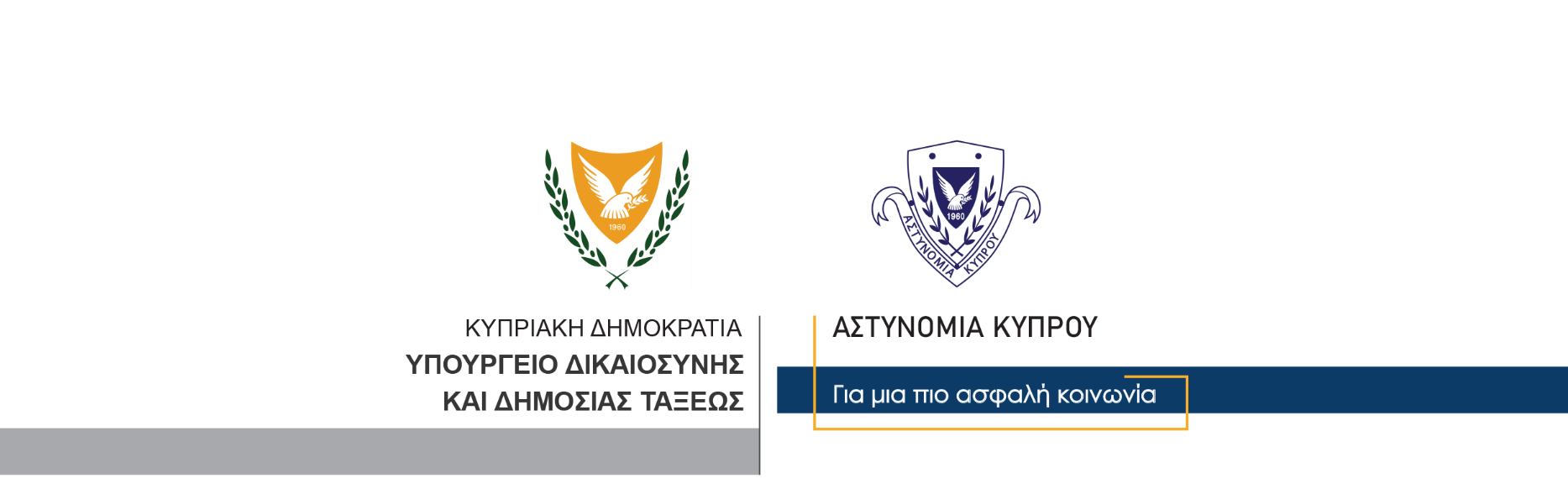 14 Δεκεμβρίου, 2021  Δελτίο Τύπου 1Συνωμοσία προς διάπραξη κακουργήματος – Διάρρηξη αποθήκης – ΣύλληψηΣτο πλαίσιο διερεύνησης των πιο πάνω αδικημάτων, η Αστυνομία προχώρησε χθες στη σύλληψη άντρα ηλικίας 47 ετών.Της σύλληψης του 47χρονου, προηγήθηκε στις 13/12/2021, καταγγελία στην Αστυνομία από διευθυντή εταιρίας που ασχολείται με οικοδομικές εργασίες, ότι μεταξύ 1-13/12/2021, άγνωστοι διέρρηξαν αποθήκη της εταιρίας στη Λευκωσία και έκλεψαν διάφορα εργαλεία, αξίας 4,500 ευρώ περίπου.Μετά από αξιολόγηση πληροφορίας, μέλη της Αστυνομίας, εντόπισαν χθες τον 47χρονο να περιφέρεται έξω από την εν λόγω αποθήκη, έχοντας στην κατοχή του ένα καροτσάκι, το οποίο περιείχε διάφορα εργαλεία, τα οποία αναγνωρίστηκαν από τον διευθυντή της εταιρίας, ως περιουσία του.Ο 47χρονος συνελήφθη για αυτόφωρο αδίκημα και τέθηκε υπό κράτηση για διευκόλυνση των ανακρίσεων.Το ΤΑΕ Λευκωσίας συνεχίζει τις εξετάσεις.Κλάδος ΕπικοινωνίαςΥποδιεύθυνση Επικοινωνίας Δημοσίων Σχέσεων & Κοινωνικής Ευθύνης